.Introduction : 30 temps démarrage aux parolesRIGHT SIDE ROCK - CROSS SHUFFLE - LEFT SIDE ROCK - CROSS SHUFFLEROCK STEP FORWARD - BACK LOCK SHUFFLE - BACK ROCK STEP - TRIPLE STEPS FORWARDSTEP RIGHT FORWARD PIVOT 1 /2 TURN LEFT - TRIPLE STEPS FORWARD - STEP CROSS & BACK - LEFT SHUFFLECROSS ROCK STEP - TRIPLE 1 /4 RIGHT - ROCK STEP FORWARD - COASTER STEPSTEPS FORWARD RIGHT & LEFT - TRIPLE STEPS FORWARD - ROCK STEP FORWARD - SAILOR ¼ TURN LEFTSWAY RIGHT - TRIPLE STEPS FORWARD - SWAY LEFT - TRIPLE STEPS FORWARDSTEP RIGHT FORWARD - POINT BACK - TRIPLE BACK STEPS - BACK STEP , POINT IN FRONT -TRIPLE STEPS FORWARDSKATE RIGHT & SKATE LEFT - TRIPLE STEPS FORWARD -SKATE RIGHT & SKATE LEFT - TRIPLE STEPS FORWARDtag -restart ( ici au 3eme mur )TAG -RESTART: au 3eme mur ( 6h00) , aprés 58 temps : ajouter 2 skates( 8eme section ): 1 .2: skate PD diag.avant droite , skate PG diag. Avant gaucheTAG /3&4 : 3 :skate PD diag.avant droite & assemblez le PG prés du PD ,skate PG diag. Avant gauchefinir en appui sur le PG , et ... restartREMARQUE : Attention sur le 5eme mur , fin de la section 4 ( 9h00): la musique ralentie quelques secondes ... continuer le danse et garder le même rythme !LIVE LOVE DANCELast Update - 22 Feb. 2021Valentine's Day (fr)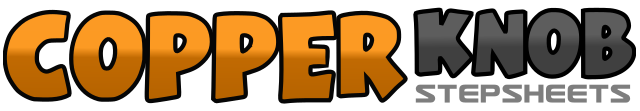 .......Count:64Wall:2Level:Intermédiaire facile.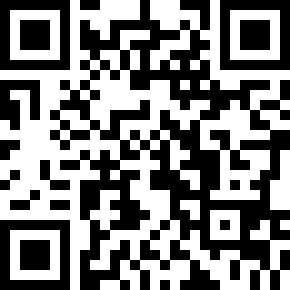 Choreographer:Serge Fournier (FR) - Février 2021Serge Fournier (FR) - Février 2021Serge Fournier (FR) - Février 2021Serge Fournier (FR) - Février 2021Serge Fournier (FR) - Février 2021.Music:Valentine’s Day (feat. Kasey Chambers) - Paul FieldValentine’s Day (feat. Kasey Chambers) - Paul FieldValentine’s Day (feat. Kasey Chambers) - Paul FieldValentine’s Day (feat. Kasey Chambers) - Paul FieldValentine’s Day (feat. Kasey Chambers) - Paul Field........1.2.pas PD côté droit , revenir en appui sur le PG3&4cross le PD devant le PG , pas PG côté gauche et cross le PD devant le PG5.6pas PG côté gauche , revenir en appui sur le PD7&8cross le PG devant le PD , pas PD côté droit et cross le PG devant le PD1.2.rock step PD avant , revenir en appui sur PG arrière3&4pas PD arrière , lock le PG devant le PD et pas PD arrière5.6rock step PG arrière , revenir en appui sur le PD avant7&8pas PG avant , assemble le PD prés du PG et pas PG avant1 .2pas PD avant &pivot ½ tour à gauche (6h00)3&4pas PD avant , assemble le PG prés du PD et pas PD avant5 .6( 2 premiers temps de jazz box ) croise le PG devant le PD , pose le pas PD arrière7&8pas PG côté gauche , assemble le PD prés du PG et pas PG côté gauche1 .2croise le PD devant le PG , revenir en appui sur le PG arrière3&4¼ de droite ... pas PD avant , assemble le PG prés du PD et pas PD avant ( 9h00)5.6rock step le PG avant , revenir en appui sur le PD arrière7&8recule le PG arrière , assemble le PD prés du PG et pas PG avant1 .2marche avant PD , PG3&4pas PD avant , assemble le PG prés du PD et pas PD avant5.6rock step le PG avant , revenir en appui sur le PD arrière7&8croise le PG derrière le PD& ¼ de tour à gauche , pas PD côté droit et pas PG avant (6h00)1 .2pose le PD côté droit avec balancement du corps côté droit et gauche3&4pas PD avant , assemble le PG prés du PD et pas PD avant5.6pose le PG côté gauche avec balancement du corps côté gauche et droit7&8pas PG avant , assemble le PD prés du PG et pas PG avant1 .2pas PD avant , pointe le PG derrière le PD3&4pose le PG arrière , assemble le PD prés du PG et pas PG arrière5.6pas PD arrière , croise le PG devant le PD7&8pas PG avant , assemble le PD prés du PG et pas PG avant1 .2skate PD diag.avant droite , skate PG diag. Avant gauche3&4:pas PD avant , assemble le PG prés du PD et pas PD avant5.6skate PG diag. Avant gauche , skate PD diag.avant droite7&8pas PG avant , assemble le PD prés du PG et pas PG avant